SCHRIFTELIJKE BIEDING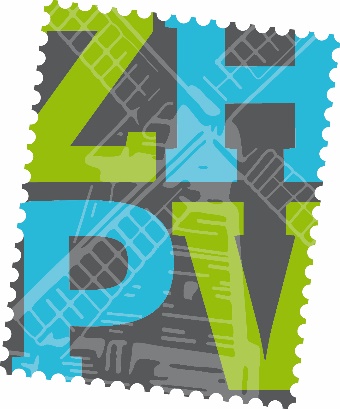 Ondergetekende, Lidnummer (indien bekend): …………………..Naam:………………………………………………………………………………………Adres:………………………………………………………………………………………Postcode:…………………Woonplaats:……………………………………………………………………………Telefoon:……………-……………………………………Mobiel:……………-……………………………………E-mail:………………………………………………………………………………………………………………………Handtekening:Geeft opdracht om op de veiling van (datum): ……………………….. 20…voor zijn eigen rekening op de volgende kavelnummers te bieden en is bekend met de veilingvoorwaarden.Dit biedformulier afgeven aan de veilingcommissie, of e-mailen naar veilingen@zhpv.nl, of opsturen naar:A.J.W. HuiskampAkkerdreef 342723 XH ZoetermeerVERVOLG SCHRIFTELIJKE BIEDINGKavelnummerMaximale biedprijsKavelnummerMaximaleBiedprijsKavelnummerMaximale biedprijsKavelnummerMaximale biedprijsKavelnummerMaximaleBiedprijsKavelnummerMaximale biedprijs